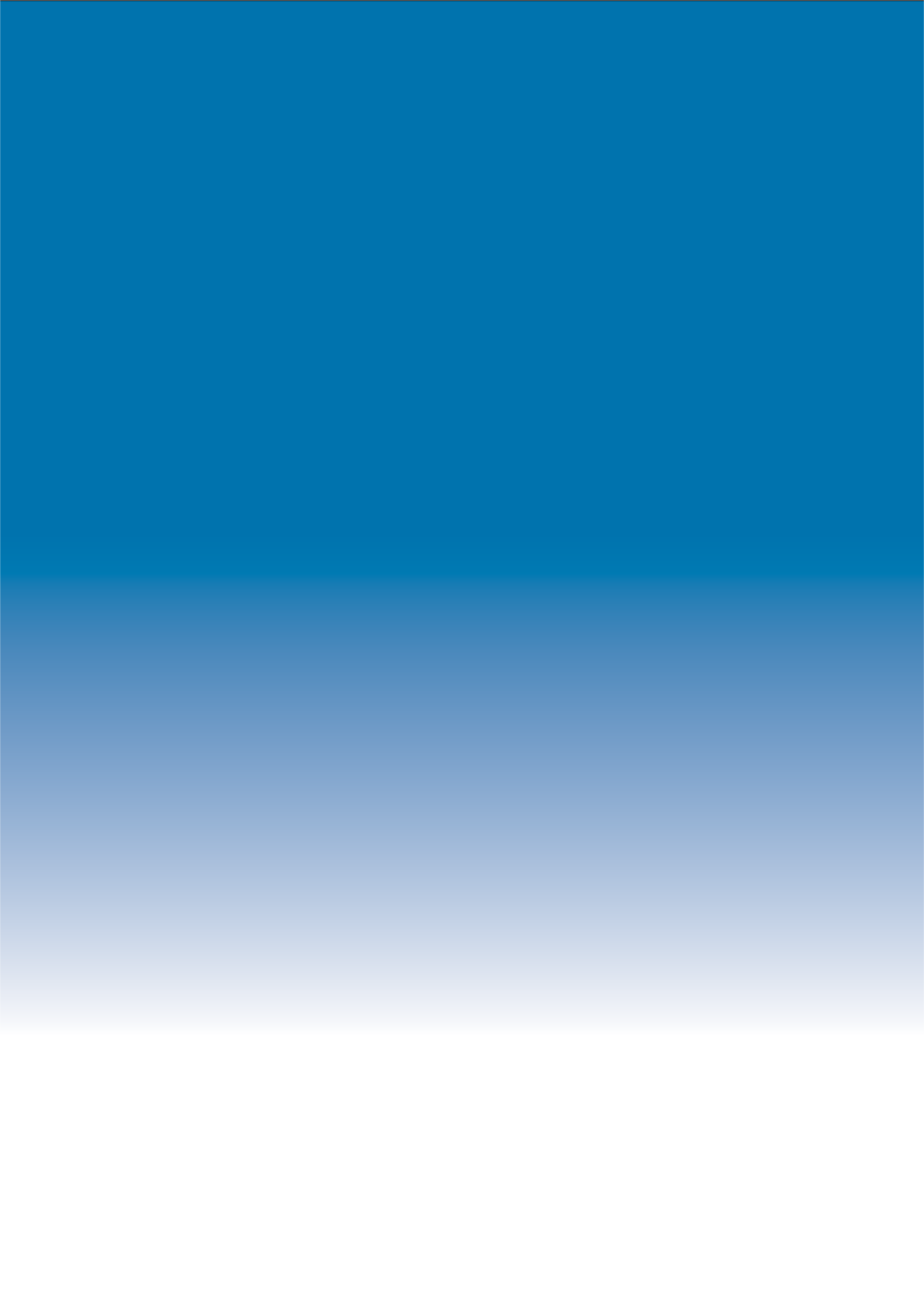 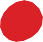 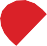 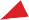 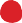 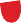 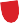 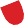 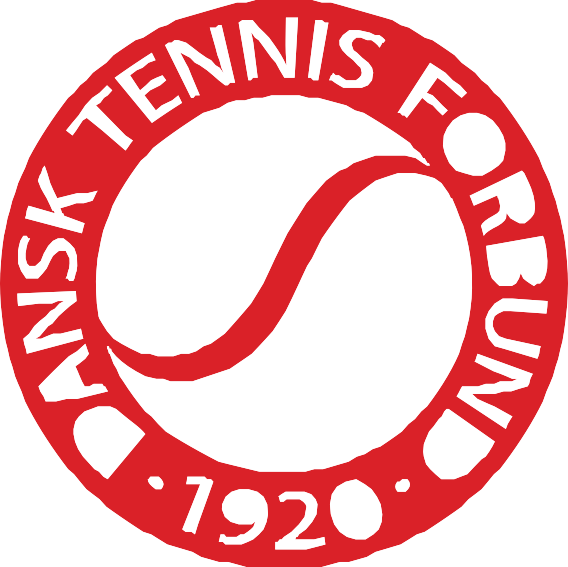 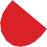 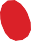 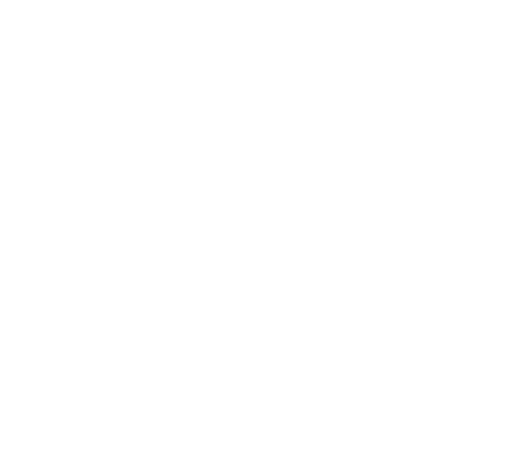 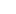 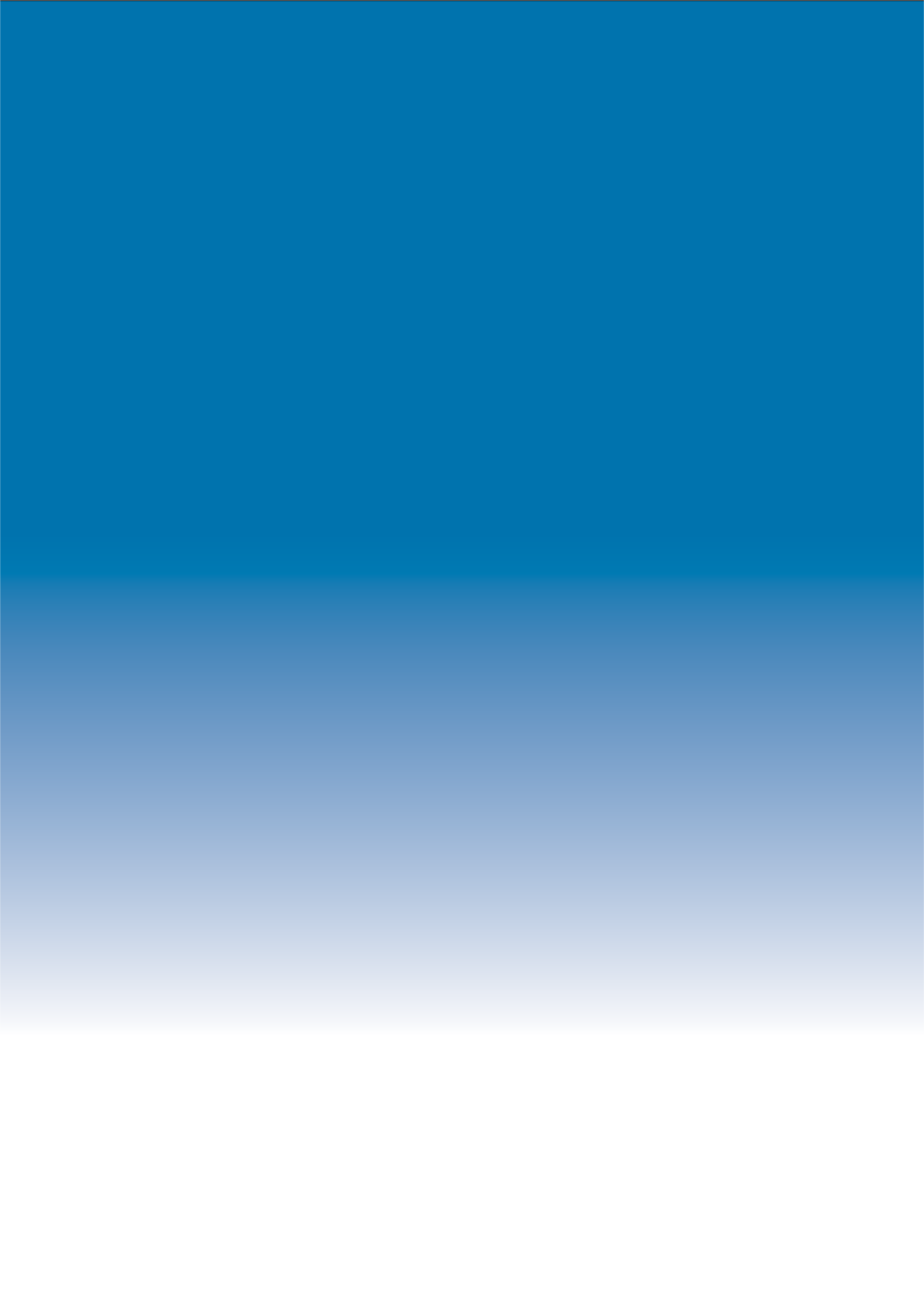 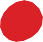 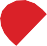 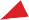 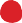 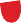 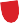 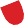 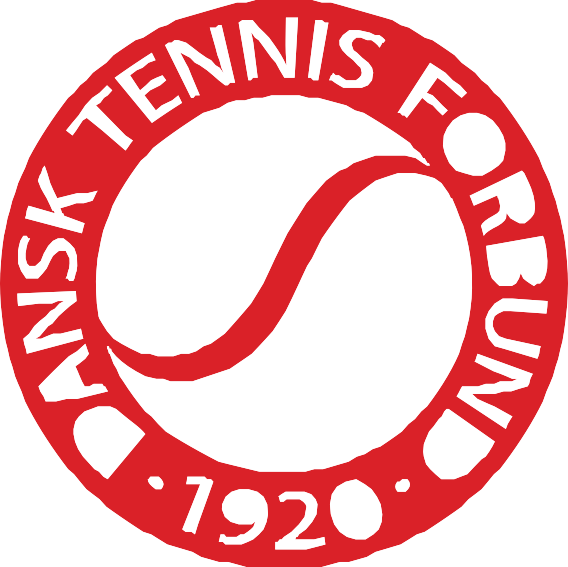 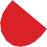 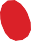 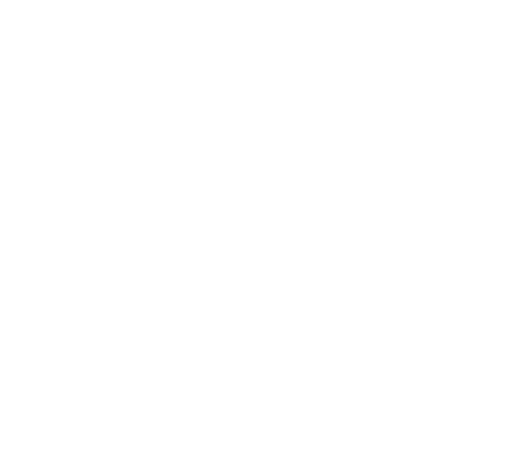 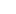 www.tennis.dkSPIL TENNIS I SOMMERFERIEN!3 forrygende dage med tennis, leg og konkurrencerKLUB  INFORMATION:Protektor for Dansk Tennis Forbund HKH Kronpris Frederik